Краткосрочный проект в средней группе «Мой папа самый лучший»Подготовила: Салимзянова И.И.воспитательЧебаркуль 2018
Краткосрочный проект в средней группе «Мой папа самый лучший»Участники проекта: музыкальный руководитель, дети среднего дошкольного возраста, родители воспитанников, педагоги группы.Цель проекта:- формирование чувства патриотизма у детей среднего дошкольного возраста на примере жизненного опыта отцов;- приобщение родителей к участию в жизни детского сада.- повышение заинтересованностиотцов в воспитании их собственных детей.Задачи проекта:• дать знания детям о Российской армии, уточнить их представления о родах войск;• развивать у детей познавательную активность, творческие способности;• продолжать воспитывать у детей патриотические чувства к Родине, гордость за нашу историю, гордость за родного человека;• развивать и обогащать речь детей, повышать эрудицию и интеллект;• проводить работу с родителями, привлекая их к патриотическому воспитанию детей в семье.Актуальность проекта:В силу последних перемен все более заметной стала утрата нашим обществом традиционного российского патриотического сознания. В связи с этим очевидна неотложность решения острейших проблем воспитания патриотизма в работе с детьми дошкольного возраста. Исторически сложилось так, что любовь к Родине, патриотизм во все времена в Российском государстве были чертой национального характера. И главным воспитателем патриотических чувств ребенка в семье традиционно является отец. В настоящее время в молодых семьях вопросы воспитания патриотизма, гражданственности не считаются важными и, зачастую, вызывают лишь недоумение. Кроме того, большинство пап, ввиду жизненных обстоятельств (работа за пределами города) не могу в полной мере общаться с детьми. Поэтому важным условием нравственно-патриотического воспитания детей является тесная взаимосвязь по данному вопросу дошкольного учреждения с родителями. Взаимодействие с родителями способствует бережному отношению к традициям, сохранению семейных связей.Описание проекта:Мероприятия проекта:Область развития ребенка МероприятияСоциальное – коммуникативное развитие- просмотр видеофильмов и презентации «История Российской армии»».- беседа с детьми на тему «Есть такая профессия – Родину защищать».- знакомство со службой пограничников, саперов, моряков, десантников.- сюжетно – ролевые игры «Мы – матросы», «Охрана границы», «Лётчики», «На боевом посту»;- дидактические игры «Военные профессии», «Кому что нужно для работы»Познавательное развитие- тематические занятия «Защитникам Родины поем мы славу!», «Будем в армии служить»;Художественно – эстетическое развитие- оформление стенда «Мой папа самый лучший»;- разучивание песен об армии «Песенка про папу»;- изготовление подарков для пап.- прослушивание фрагмента из симфонии А. Бородина «Богатырская симфония»;- рассматривание и беседа по картине Васнецова «Богатыри»;-прослушивание песен о Родине, об армии;Речевое развитие- заучивание стихотворений «День Защитника Отечества», «Слава Армии Российской», «Наша Армия родная».-чтение рассказов Л. Кассиля «Твои защитники», Ю. Ильинского «На земле, в небесах и на море», В. Тюрина «Ездим, плаваем, летаем», А. Митяева «Почему армия родная?»;- рассматривание иллюстраций, фотографий;Физкультурное развитие- подвижная игры «Секретное донесение».- «Пожарные на учениях»- «Полоса препятствий»Педагогические технологии- Здоровьесберегающие технологии- Технология проектной деятельности- Игровые технологии- Личностно-ориентиронанныетехнологии- Информационно- коммуникативные технологи- технологии творческой деятельностиОжидаемыерезультат:Укрепление семейных связей• повышение знаний у детей о Российской армии.• проявление у детей интереса к армии, уважения к защитникам Отечества.• стремление детей к совершенствованию физических качеств, к укреплению здоровья.• стремление детей отражать свои знания, впечатления, мысли и чувства в играх, в исполнении песен, в чтении стихов.• повышение заинтересованности отцов в формировании чувства патриотизма у детей.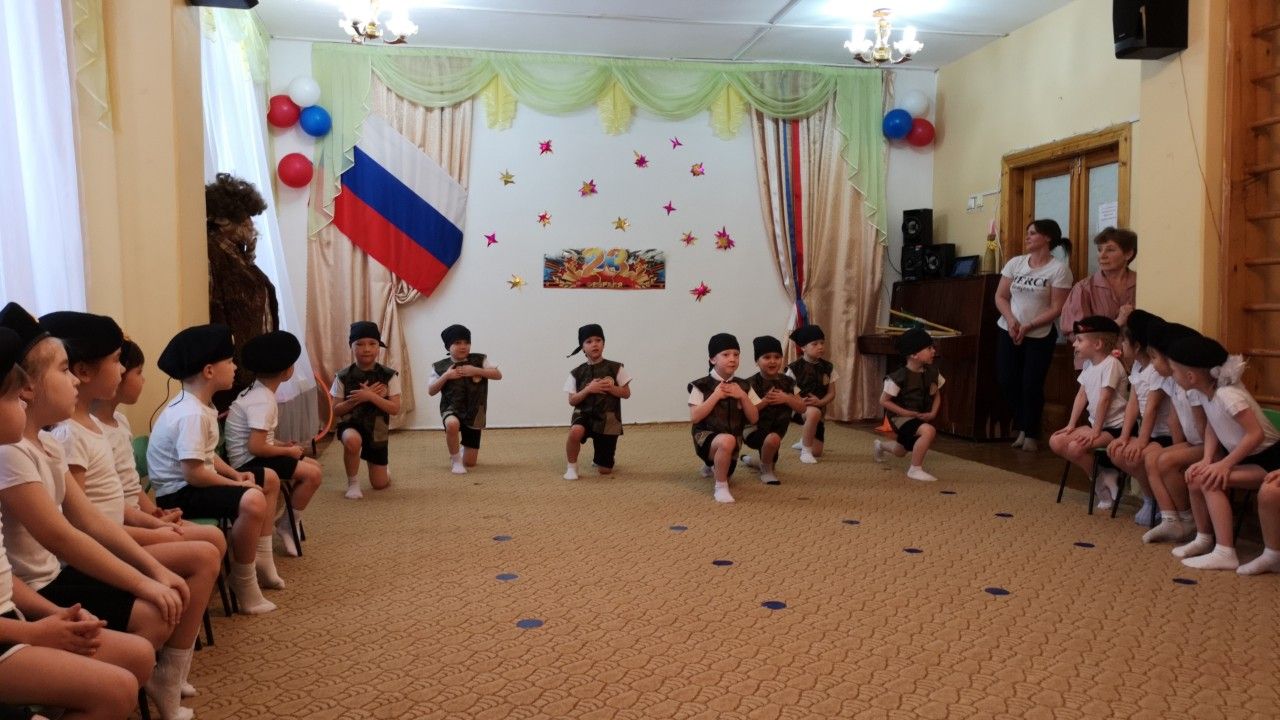 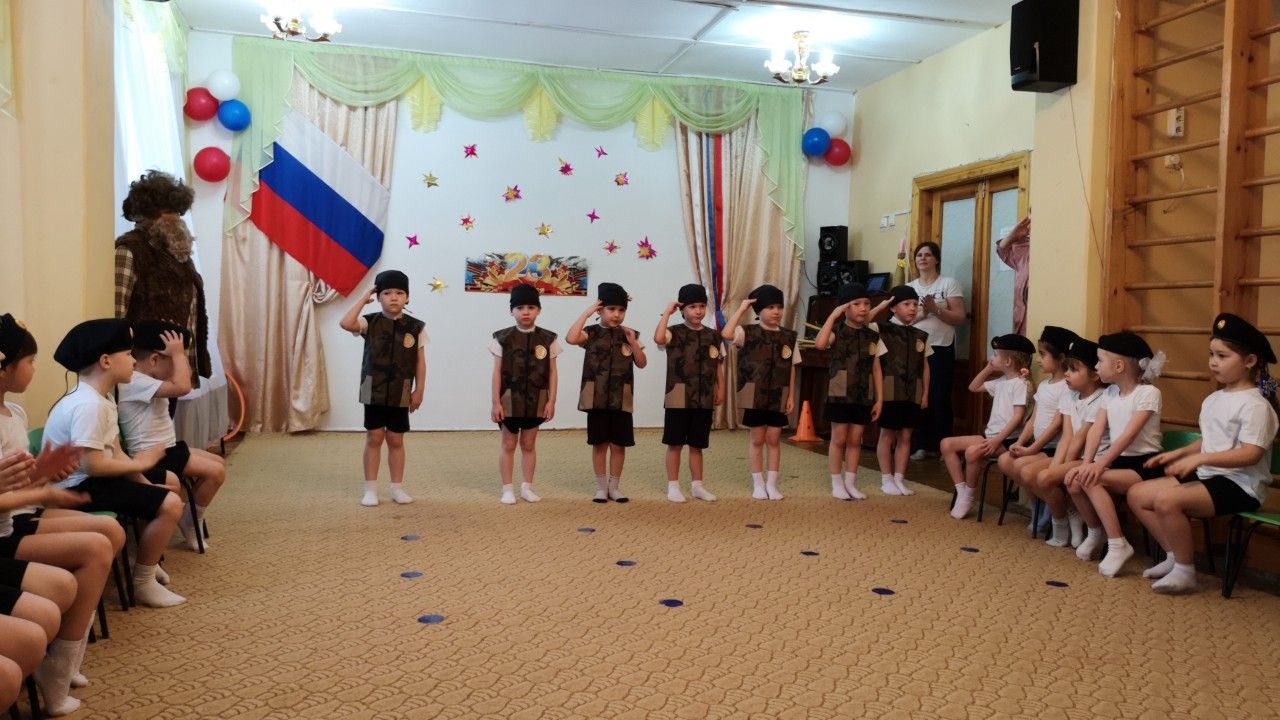 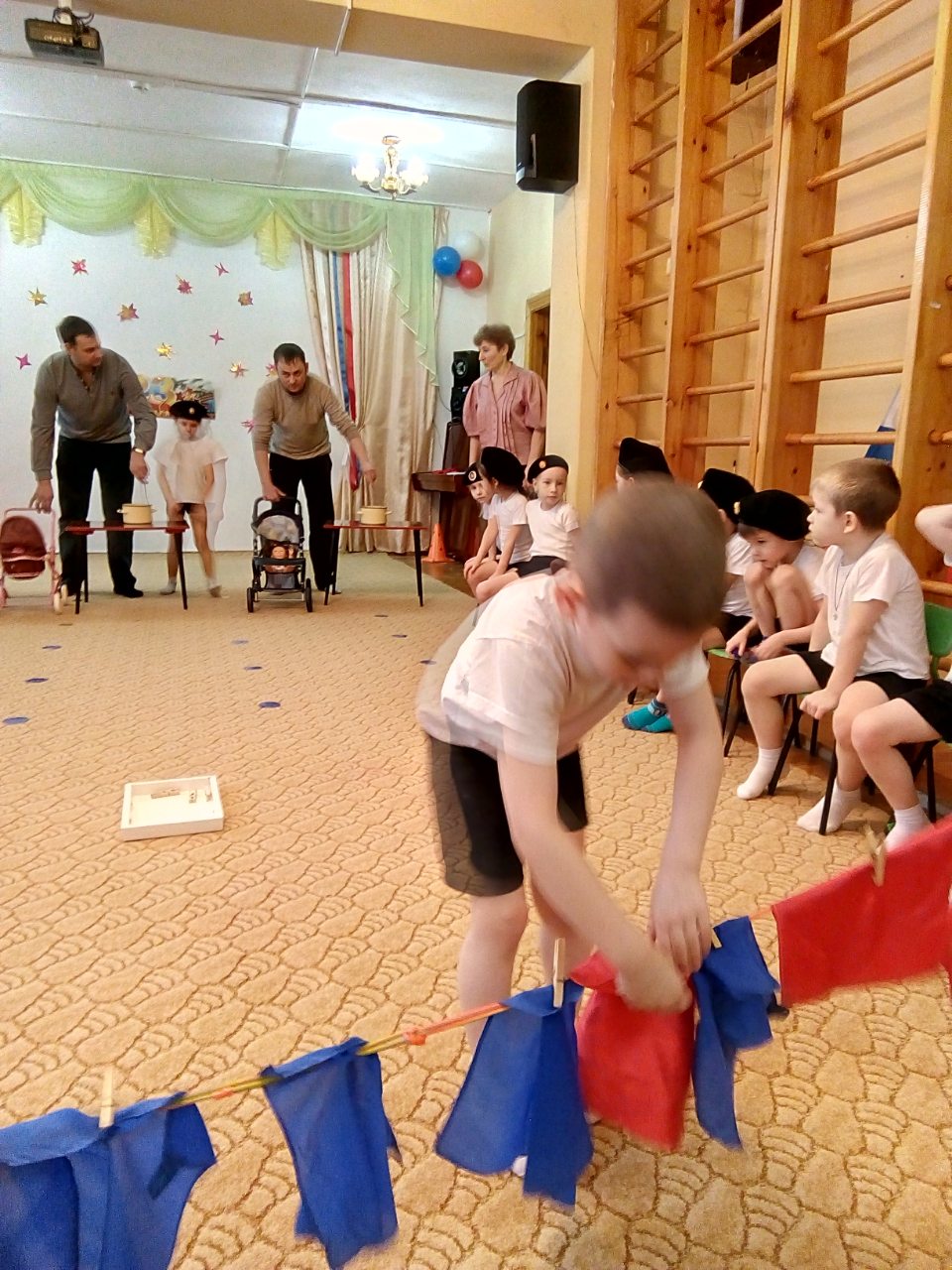 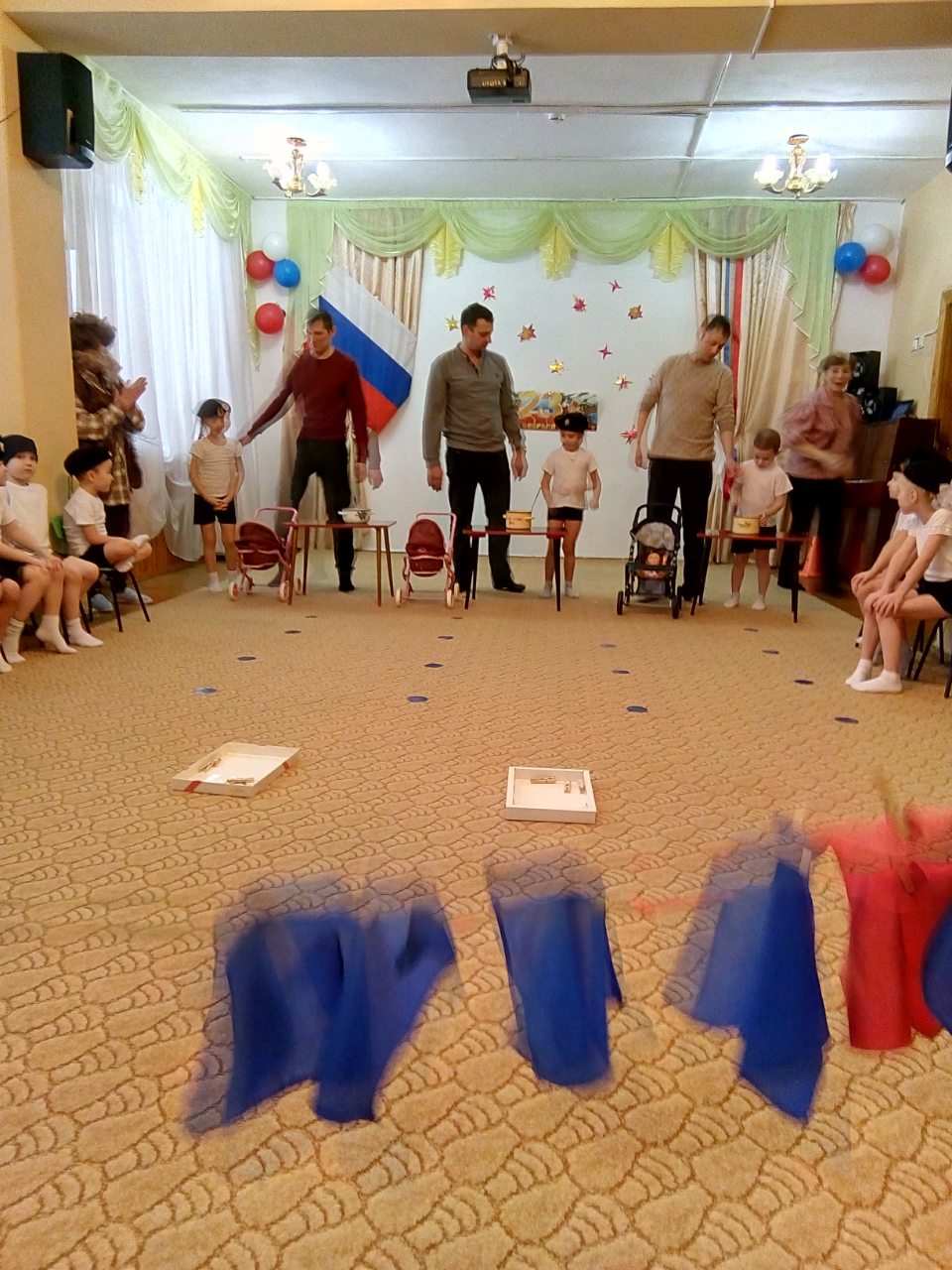 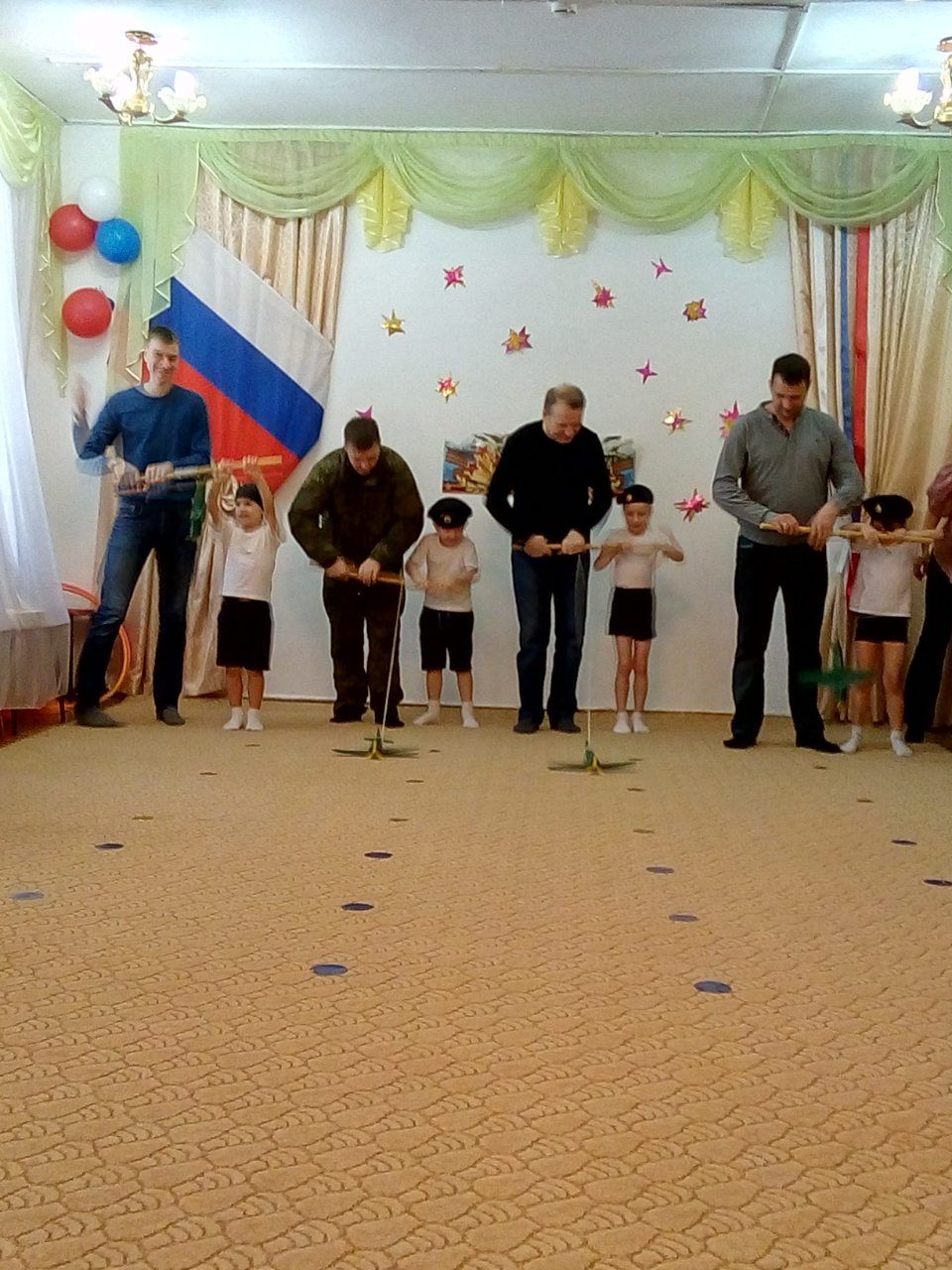 